Publicado en Madrid  el 01/07/2022 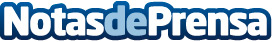 Intelequia es finalista en Microsoft Security de los premios Partner del Año de Microsoft 2022Los premios Microsoft Partner of the Year reconocen cómo las innovaciones de los socios dan vida a la tecnología de Microsoft, e impactan significativamente en la sociedadDatos de contacto:Sergio Darias+ 34 918 336 775Nota de prensa publicada en: https://www.notasdeprensa.es/intelequia-es-finalista-en-microsoft-security Categorias: Nacional Telecomunicaciones Software Ciberseguridad Premios Innovación Tecnológica http://www.notasdeprensa.es